МБДОУ Ужурский детский сад №3 «Журавленок»Воспитатель: Сермабрина Л.Ф.Непосредственно - образовательная деятельностьв средней группе«Волшебная пуговка»Цель: Развитие познавательных и творческих способностей детей, с использованием пуговиц.Задачи:- совершенствовать аналитическое восприятие, умение управлять своими движениями;- развивать зрительно – моторную координацию,  мелкую моторику;- развивать репродуктивное и творческое воображения;- развивать коммуникативные навыки;- воспитывать позитивное отношения к окружающему миру, интерес к творчеству.Оборудование: Волшебная пуговица,  дорожки из пуговиц, коробки с крупой, дерево, цветы, столы, картины из пуговиц, картон с изображением стебля и листьев, пуговицы, пластилин. Ход непосредственно - образовательной деятельности:Королева: Здравствуйте,  ребята.Дети: Здравствуйте.Королева: Как вы думаете, кто я?Дети: Королева, фея.Королева: Ребята, меня зовут королева Пуговка. Я пришла к вам в гости и мне  хочется с вами познакомиться. Посмотрите и скажите, что у меня в руках.Дети: Пуговицы.Королева: Правильно, это пуговицы. Они помогут нам познакомиться. Пуговку одеваем,  имя называем.Игра « Назови имя».Королева: Вот мы с вами и познакомились. А пришла я к вам,  чтобы помощи попросить. Была у меня красивая и волшебная пуговица, но, гуляя по своему королевству, потеряла я ее. Вы поможете мне ее найти?Дети: Поможем.Королева: Тогда я вас приглашаю в волшебную страну, а оправимся туда по чудесным дорожкам.Дети идут за воспитателем под музыку, по дорожкам  из пуговиц.Королева: Посмотрите, ребята, мы пришли с вами к волшебному  морю. Может быть, когда я любовалась просторами моря, пуговка моя выпала и сейчас находится в глубине этого чудесного моря. Как вы думаете, а мы можем в море отыскать пуговицу?Дети: Да можем.Королева: Какими способами?Дети: С помощью рук, удочки… Королева: Страна моя волшебная и все в ней волшебное. Поэтому мы можем окунуть наши ручки в море и поискать пуговку нашими пальчиками.  Пуговки которые вы найдете я предлагаю разложить по цвету.Игра «Волшебное  море»Королева: Ребята,  вы нашли очень много пуговиц. Какого они цвета?Дети: Синие, красные, желтые.Королева: Правильно. Но среди них, ребята, моей пуговки нет. Поэтому я предлагаю отправиться нам с вами дальше по дорожке.Дети идут за воспитателем под музыку, по дорожкам  из пуговиц.Королева: Ребята мы пришли с вами к чудесному дереву. Но здесь дул сильный ветер, и он погнул веточки вот так (покажите как, дети повторяют за воспитателем), оборвал все цветы с дерева. Теперь оно не очень нарядное. И мы должны дереву помочь вновь нарядиться. Но как это сделать?Дети: Вернем наряд, украсим его цветочками.Королева: Правильно. Вы, ребята, наверное, обратили внимание, что есть на дереве?Дети: Пуговицы.Королева: Хорошо. На пуговку мы и наденем цветочек.Игра «Чудесное дерево».Королева: Молодцы, ребята,  каким стало дерево?Дети: Красивым, нарядным, с разными цветами.Королева: Ребята,  среди пуговок на дереве нет моей пуговицы. Отправляемся дальше.Дети идут за воспитателем под музыку, по дорожкам  из пуговиц.Королева: Ребята мы с вами пришли в мою мастерскую. Посмотрите, какие красивые картины  я  создаю, используя  пуговицы.Гномик: Здравствуйте, ребята, здравствуй королева  Пуговка. Королева: Гномик, скажи,  ты пуговку мою волшебную не находил?Гномик: Не вот эту ли?Королева: Да, да это она.Гномик: Маша ты растеряша, хорошо, что я её нашёл. Если я ее тебе верну ты мне картину свою подаришь?Королева: Какой ты хитрый, а не хотел бы ты сам научиться изображать картины из пуговиц?Гномик: Только если вместе с ребятами.Королева: Ребята  поможете?Дети: Да.Королева: Присаживаемся тогда за столы, посмотрите и скажите, что на них лежит?Дети: Картон, на нём изображены  листья, пуговицы, пластилин.Королева: А чего не хватает?Дети: Цветов.Королева: А цветы мы сделаем из пуговиц. Выберите в тарелочке пуговку, прикрепите к ней кусочек пластилина, затем прикрепите её к стебельку, нажимая пальчиками.Королева: Но я  хочу вам, ребята, напомнить, что пуговицы в рот брать нельзя. Это очень опасно. Художественное творчество «Цветочки».Королева: А теперь поднимите над собой и покажите какие цветочки у вас получились. Очень красивые, твои Галя цветочки каким цветом? А твои Паша, а они у тебя большие или маленькие? (ответы детей). Разрешаю их забрать с собою.Гномик: И у меня теперь есть чудесные цветочки, пойду маме покажу. Пуговку возвращаю, спасибо ребята с вами интересно было творчеством заниматься. До свиданья.Дети: До свидания.Королева: А нам, тоже надо возвращаться в детский сад. Пуговка моя волшебная нам поможет. Закрываем глаза и считаем до трех. Раз, два, три, пуговка, в сад нас верни. Вот вы и дома. Что со мной, ребята, случилось? Где мы её искали? У кого мы её нашли?  Что мы с гномом делали? Какие картины у нас  получились, что на них вы изобразили с помощью пуговиц?Дети: отвечают на вопросы воспитателя.Королева: Наше путешествие закончилось. Спасибо за помощь. Я вас хочу вас отблагодарить и угостить сладостями. Они называются «Сладкие пуговички», попробуйте их у себя в группе. До свидания!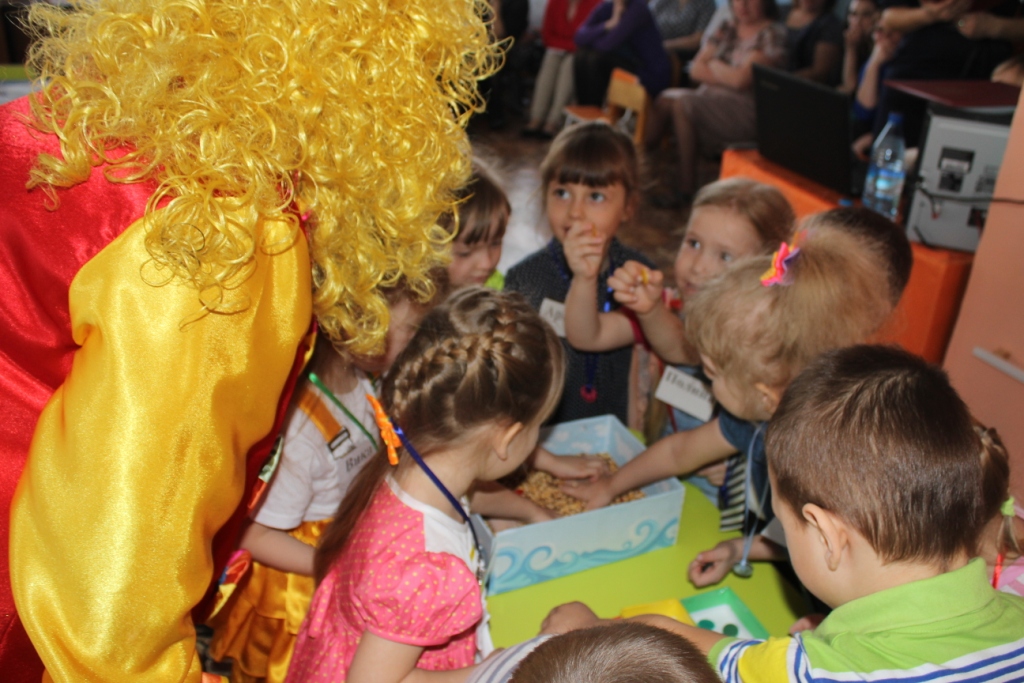 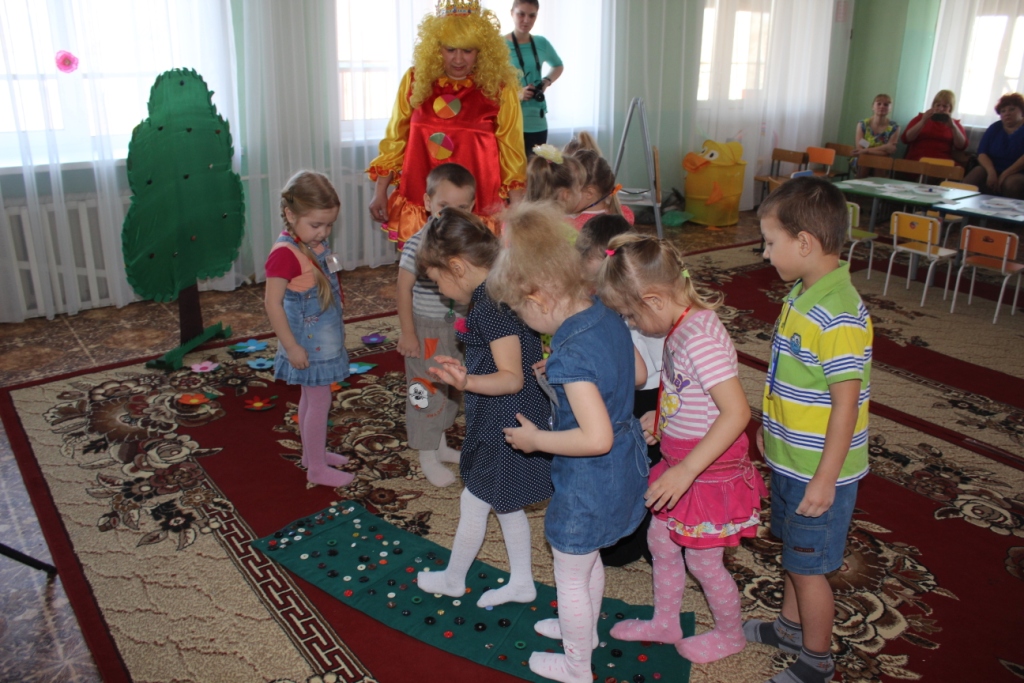 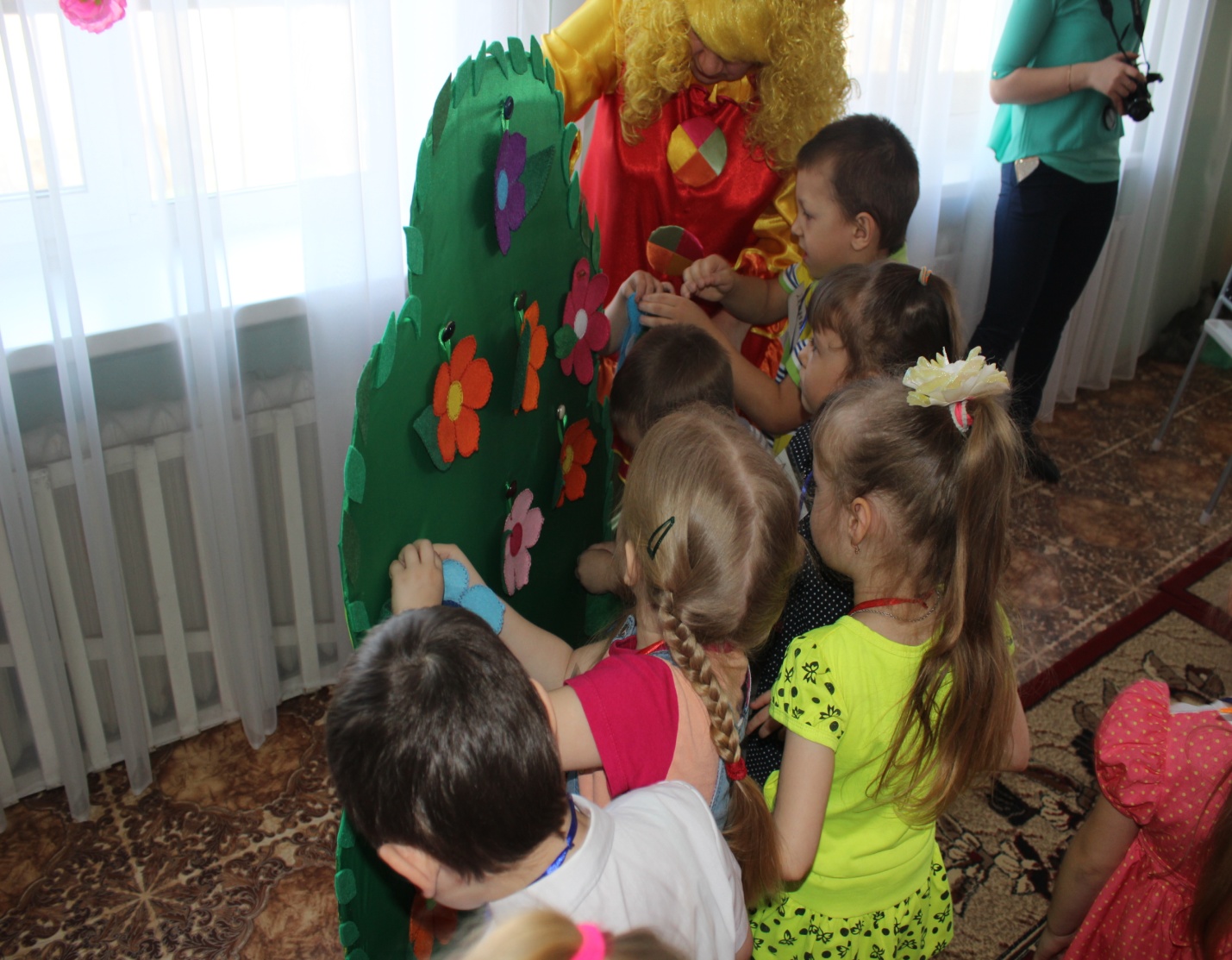 